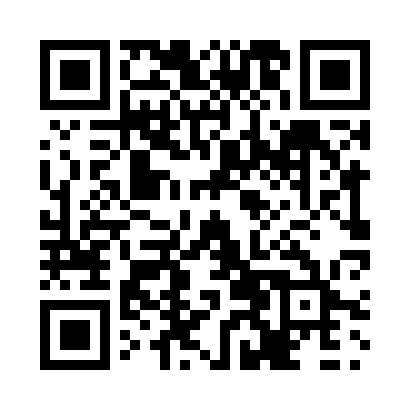 Prayer times for Schwartz, Quebec, CanadaMon 1 Jul 2024 - Wed 31 Jul 2024High Latitude Method: Angle Based RulePrayer Calculation Method: Islamic Society of North AmericaAsar Calculation Method: HanafiPrayer times provided by https://www.salahtimes.comDateDayFajrSunriseDhuhrAsrMaghribIsha1Mon3:205:201:096:338:5910:582Tue3:215:201:106:338:5910:583Wed3:225:211:106:338:5810:574Thu3:235:221:106:338:5810:565Fri3:255:221:106:338:5810:556Sat3:265:231:106:338:5710:547Sun3:275:241:116:338:5710:548Mon3:285:251:116:328:5610:539Tue3:305:251:116:328:5610:5110Wed3:315:261:116:328:5510:5011Thu3:325:271:116:328:5510:4912Fri3:345:281:116:318:5410:4813Sat3:355:291:116:318:5310:4714Sun3:375:301:116:318:5310:4515Mon3:385:311:126:308:5210:4416Tue3:405:321:126:308:5110:4317Wed3:415:331:126:298:5010:4118Thu3:435:341:126:298:4910:4019Fri3:455:351:126:298:4810:3820Sat3:465:361:126:288:4810:3721Sun3:485:371:126:288:4710:3522Mon3:505:381:126:278:4610:3323Tue3:515:391:126:268:4410:3224Wed3:535:401:126:268:4310:3025Thu3:555:411:126:258:4210:2826Fri3:575:421:126:248:4110:2627Sat3:585:431:126:248:4010:2528Sun4:005:451:126:238:3910:2329Mon4:025:461:126:228:3810:2130Tue4:045:471:126:228:3610:1931Wed4:055:481:126:218:3510:17